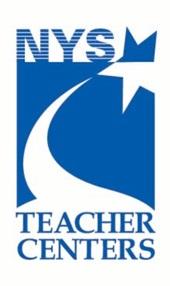 Teacher Center of Broome CountySpring 2019 WorkshopsAll workshops are free of charge.  Registration is open to all, but please note that full-time teachers working in one of our consortium school districts are given priority registration status.We utilize MyLearningPlan (MLP) for workshop registrations.  If your school is a MLP user, you will follow the same procedure to sign up for our workshops as you do in-district, noting that each district deals with credit for workshops differently; please contact your district for clarification.If your district is not an MLP user, you may sign up for an account and register for workshops offered by our Center.	** Please select title or date options below to register. **Unlock the Power of Flipgrid in Your ClassroomDate:  April 23, 2019Audience:  K-12 TeachersDescription: Flipgrid is a powerful tool that provides an easy way for your students to demonstrate and share their learning. In this class, we will look at some basic features of Flipgrid along with set up grids so your class can catch #FlipgridFever the next day!  Link to enroll:  https://bit.ly/2FKR8KZUsing Those Old Algebra Regents TestsDate:  April 29, 2019Audience:  Algebra TeachersDescription:  Have you ever wondered if you could use your old Algebra tests to help students with the Algebra I Common Core? Since 2002, New York State has given out three versions of Algebra tests: Math A, Integrated Algebra, and Algebra I. A qualitative analysis was conducted on these exams, and patterns were found in the types of questioning.Link to enroll:  https://bit.ly/2Yu0KRCPositive Praise Walks: Building a Culture of Sharing and Celebrating Best PracticesDate:  May 1, 2019Audience: K-12 Teachers, Librarians, AdministratorsDescription:  There is tremendous potential for professional growth when educators watch their peers in the classroom and are provided the opportunity to discuss and share best instructional practices. This concept can be met with fear and resistance. Workshop participants will be introduced to the process of positive praise walks and will learn how this celebratory practice has built trust, empowered educators, leveraged a culture of sharing, and improved instructional practice within schools in one local district. Participants will leave the session equipped with the necessary simple steps and success tips to implement the transformational positive praise walks in their own school buildings.  Link to enroll:  https://bit.ly/2HI2uBBBasic Book/Paper RepairDate:  May 6, 2019Audience: Librarians, Library ClerksDescription:  Heather Parks is Head of Preservation at Binghamton University Libraries. In this first of two sessions, she will be showing participants how to repair common book damages include paper repair (tears), tipping in (putting pages back in the book), headcap repair (spine), and reattaching boards (putting the cover back on). Participants are encouraged to bring damaged books as they will have a chance to repair them during the session. Enrollment in both sessions is encouraged, but not required, to participate.  Link to Enroll:  https://bit.ly/2TBI2DCCivics Education for  Participation in Government – Seven Complete LessonsDate:  May 9, 2019Audience:  P.I.G. TeachersDescription: The League of Women Voters of NYS Education Foundation (League), with the collaboration and assistance of the NYS Social Studies Supervisory Association (NYS4A) and three high school PIG teachers developed seven complete lessons as an educational resource and program-ready materials to be used in the schools and communities across New York State. The goal of the project was to bring a heightened knowledge of the formal system of government, a better understanding of the forces that can change the balance of power, and a better understanding of how to be an active citizen, knowing their rights and responsibilities All seven lessons, with handouts and materials are now posted online at the New York League of Women Voters website. During the presentation, we will look over the lessons and discuss ways to use parts of all of them in a Participation in Government class.  Link to Enroll:  https://bit.ly/2TUIdz7Inquiry-Based Science LessonsDate:  May 13, 2019Audience:  Science TeachersDescription:  Do you want to try more hands-on learning with your students? Are you interested in using an inquiry-based science model with your elementary and middle school students? Learn how to use inquiry-based learning in science by using low-tech simulations and online simulations such as Gizmos and PhET simulations. Linda Garbade and Stephanie Schaefer will tell you about how they have used these simulations in physical and life science, and also give you information about their connections to NGSS standards.  Link to enroll:  https://bit.ly/2G2e9csClassroom Circles:  Building Relationships and Strengthening School CommunitiesDate:  May 16, 2019Audience:  K-12 Teachers, Librarians, Paraprofessionals, AdministratorsDescription:  The classroom circle is a dynamic structure that can be used to build/sustain relationships, explore content and ideas, address community harm, and much more. Learn about what circle is, why we circle, when to circle, as well as participate in an adult circle. Participants will leave the session with multiple circles prepared for use in the classroom.  Link to Enroll:  https://bit.ly/2TTO2I0Advanced Book RepairDate:  May 20, 2019Audience:  Librarians, Library ClerksDescription:  In this second workshop, we will work again with Heather Parks, Head of Preservation at Binghamton University Libraries. Advanced book repair will emphasize techniques specific to book covers. We will reattach book covers in two different ways depending on the type of damage and the value of the book. Participants are encouraged to bring books in need of repair to the workshop as there will be an opportunity to work on one's own books. Participation in basic book repair is encouraged, but not required, to attend this workshop.  Link to enroll:  https://bit.ly/2UTf7whDash and Dot:  How to Bring Coding Into Your ClassroomDate:  May 22, 2019Audience:  K-12 Teachers, LibrariansDescription:  Dash and Dot are a pair of robots that can work together or separately. The robots are coded using an entry level "block coding" language and have multiple sensors within them. This means the robots are basic enough for primary sequence students to use, and can be made challenging enough for high school seniors to manipulate. Coding is often seen as a stand-alone activity, but in this workshop we will look at how coding can be directly embedded into any subject to help support problem solving and computational thinking skills. Be note, at this time Dash and Dot robots work with iOS devices, Android devices, and Kindles. At this time, they are not supported by Chromebooks, Windos, and MacOS. The Teacher Center has robots that are available for loan for your classroom after you learn to use them in this workshop.  Link to enroll:  https://bit.ly/2HLNsebA Picture Tells a Thousand Words: Alternate Assessments Using BookSnaps and MemesDate:  May 28, 2019Audience:  K-12 Teachers, ParaprofessionalsDescription:  Snapchat is a mindless activity that has no purpose in school. Memes are just stupid pictures, right? What if your students could use relevant and timely examples of social media to relate to the classics like Of Mice and Men? This workshop will look into how to create BookSnaps and Meme Generators in any classroom using actual social media examples, along with emulators for those who cannot (or choose not to) bring social media into his/her classroom.  Link to enroll:  https://bit.ly/2JGkPkjSix Degrees of Art Selfies (in any content area)Date:  May 30, 2019Audience:  K-12 Teachers, Librarians, ParaprofessionalsDescription:  Have you been looking for a way to bring art into your classroom without all of the mess? Using Google's Art and Culture application, you will learn how to have students connect with thousands of pieces of artwork around the world through their selfie, and then connect that piece of artwork to something in your curriculum whether it be ELA, social studies, science, math, technology, or any other curriculum. This is one of those workshops where you learn today and can immediately begin using it in your classroom tomorrow. Your students will love it, your colleagues will be amazed, and you will have differentiated instruction in a way you never thought of before! Bring your Android or iOS device so you can experience it firsthand.  Link to enroll:  https://bit.ly/2FKddt3Breakouts:  Olivia Newton John StyleDate:  June 6, 2019Audience:  K-12 Teachers, Librarians, ParaprofessionalsDescription:  Breakouts are a super-engaging activity that can be used to introduce, reinforce, or review your content area while building critical thinking and problem-solving skills. Participants will attempt to solve at least one breakout activity, along with discussing the basic "ins and outs" of a breakout. Why the Olivia Newton John reference? These breakouts are all physical, tangible puzzles. The Teacher Center has breakout kits that can be loaned for your classroom.  Link to enroll:  https://bit.ly/2HR7GCaHelp Inform Your Teaching Using Google Forms as a Formative AssessmentDate:  June 11, 2019Audience:  K-12 Teachers, Librarians, ParaprofessionalsDescription:  Google Forms provide a quick and easy way to collect data from your students. That data is shown in a way that can help you make decisions immediately based on the needs of your students. In this workshop, we will look at standard Google Forms, Google Forms Quiz mode, administering both styles, and how to collect/analyze the data.  Link to enroll:  https://bit.ly/2FDlgHXFormative Assessments in a Low(er) Tech EnvironmentDate:  June 18, 2019Audience:  K-12 Teachers, Librarians, ParaprofessionalsDescription:  This session will look at Plickers, an easy way to collect useful data quickly when you don't have (or want to use) technology. Additionally, we will set up Plickers accounts and classes, as well as create questions so you can start using Plickers the next day. Of course, you'll need a set of Plickers cards, and each participant will leave the session with a class set of Plickers cards. Please bring your class lists to the workshop.  Link to enroll:  https://bit.ly/2HSOEeN